Schattenjacht binnenshuis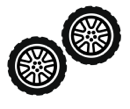 Speelgoed met wielen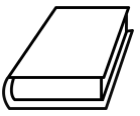 Een boek met de eerste letter van jouw naam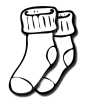 Een paar sokken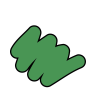 4 groene dingen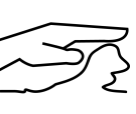 Iets heel zacht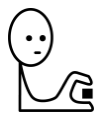 Een speelgoed kleiner dan je hand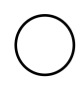 Iets rond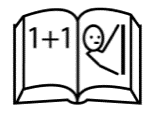 Een boek met nummers in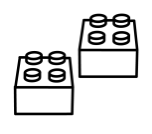 5 verschillende lego’s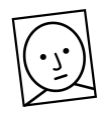 Een foto van iemand die je graag hebt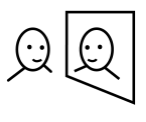 Iets waar je jezelf in kan zien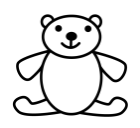 Je favoriete knuffel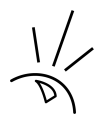 Iets dat schittert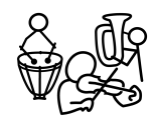 Iets waarop je kan muziek spelen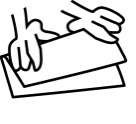 2 dingen die je kan vouwenSchattenjacht buitenshuis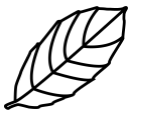 5 verschillende blaadjes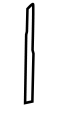 Een stok die langer is dan je hand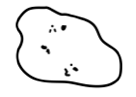 Een steen met stipjes op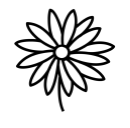 Een bloem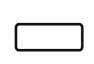 Een platte steen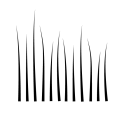 10 grassprietjes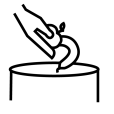 Afval die je in de vuilnisbak kan gooien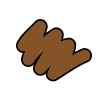 Iets bruin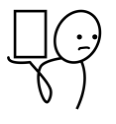 Iets dat heel zwaar is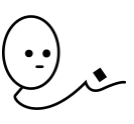 Iets dat heel licht is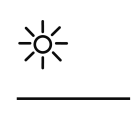 Iets dat zon nodig heeft om te leven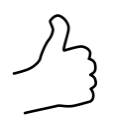 Een voorwerp die kleiner is dan je duim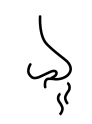 Iets dat lekker ruikt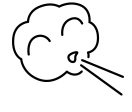 Iets dat beweegt in de wind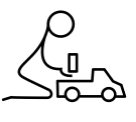 Iets dat je kan gebruiken als speelgoed